Притча «Семь каменотесов» Послушайте ее внимательно и определите их мотивы деятельности.В течение нескольких недель из соседней долины через горы доносились странные звуки. В деревне много судачили о том, что это могут быть за звуки, но никто не мог объяснить их природу. Даже старейшины деревни никогда не слышали ничего подобного. Наконец один из юношей решил перебраться через горы и посмотреть, что там происходит.После двух дней пути он достиг вершины торы и увидел, что в долине, лежащей далеко внизу, десятки человек заняты кипучей деятельностью. Приблизившись, он разглядел цепочку людей, расположившихся перед огромными камнями, над которыми они усердно трудились молотками и зубилами.Когда путешественник наконец достиг долины, он подошел к юноше в конце цепочки и спросил: «Что ты делаешь?»Ха! — проворчал юноша. — Я убиваю время, пока не освобожусь от работы.Озадаченный путешественник повернулся к молодой женщине, которая была следующей в цепочке: «Извините, но что вы делаете?»Я зарабатываю, чтобы содержать свою семью, — отвечала женщина.Почесав в затылке, путешественник подошел к следующему человекуи снова спросил: «Что вы делаете?»Я создаю прекрасную статую, — последовал ответ.Путешественник повторил свой вопрос, обращаясь к следующемучеловеку.Я помогаю строить собор, — отвечал тот.Ага! — сказал путешественник. — Думаю, я начинаю понимать.Приблизившись к женщине, которая была следующей в цепочке, онспросил: «А вы что делаете?»Я помогаю жителям этого города и поколениям, которые будут жить после них, строить этот собор.Чудесно! — воскликнул путешественник. — А вы, господин? — обратился он к мужчине рядом с ней.Я помогаю строить этот собор, чтобы служить в нем для приходящих сюда и чтобы попутно пробудиться самому. Я ищу собственного спасения в служении другим людям.Наконец путешественник обратился к последнему каменотесу — бодрому старику с блестящими глазами и постоянной улыбкой на губах: «А что делаете вы?»Я? — улыбнулся старик. — Делаю? — Он от души расхохотался.Это Эго слилось с Богом много лет назад. Нет никакого Я, которое бы что-то делало. Через это тело действует Бог, помогая всем людям пробудиться и прийти к Нему.Семь человек обтесывали камни. Но насколько же разными были их побуждения и жизни!Приложение  2Приложение 3М.Е. Салтыков-Щедрин в своей известной сказке «Повесть о том, как один мужик двух генералов прокормил» помещает на необитаемый остров двух заслуженных чиновников, привыкших жить на всем готовом. Здесь они вдруг обнаруживают, что «человеческая пища, в первоначальном виде, летает, плавает! и на деревьях растет». «Стало быть, если, например, кто хочет куропатку съесть, то должен сначала ее изловить, убить, ощипать, изжарить...»Этих двух генералов спас от голодной смерти мужик, который «зачал перед ними действовать. Полез перво-наперво на дерево и нарвал генералам по десятку самых спелых яблоков... потом покопался в земле — и добыл оттуда картофелю; потом взял два куска дерева, потер их друг об дружку — и извлек огонь. Потом из собственных волос сделал силок и поймал рябчика. Наконец, развел огонь и напек... разной провизии...»Каковы были цель деятельности мужика, средства ее достижения и результаты?Из каких конкретных действий эта деятельность состояла?Соответствовали ее результаты поставленной цели?Тема урока:  Человек и его деятельностьТема урока:  Человек и его деятельностьТема урока:  Человек и его деятельностьТема урока:  Человек и его деятельностьТема урока:  Человек и его деятельностьТип урока: КомбинированныйТип урока: КомбинированныйТип урока: КомбинированныйТип урока: КомбинированныйТип урока: КомбинированныйДата урока:Дата урока:Дата урока:Дата урока:Дата урока:Образовательные ресурсы:Обществознание. 6 класс: учебник для общеобразовательных учреждений / Н.Ф.Виноградова, Н.И.Городецкая, Л.Ф.Иванова под редакцией Л.Н.Боголюбова, Л.Ф.Ивановой.- М.: Издательство «Просвещение», 2012 . – 111 с. Митькин А.С. Рабочая тетрадь по обществознанию: 6 класс: к учебнику под ред. Л.Н. Боголюбова, А.И. Матвеева «Обществознание. 6 класс». ФГОС. - М.: Издательство «Экзамен», 2015. – 111 с.Иванова Л.Ф, Хотеенкова Я.В. Рабочая тетрадь по обществознанию: 6 класс: к учебнику под ред. Л.Н.Боголюбова «Обществознание. 6 класс». ФГОС. - М.: Издательство «Просвещение», 2012. – 64 с.Сорокина Е.Н. Поурочные разработки по обществознанию.6класс. – М.: ВАКО, 2014. – 272 с.КИМЫ ОГЭ и ЕГЭ по обществознаниюОбразовательные ресурсы:Обществознание. 6 класс: учебник для общеобразовательных учреждений / Н.Ф.Виноградова, Н.И.Городецкая, Л.Ф.Иванова под редакцией Л.Н.Боголюбова, Л.Ф.Ивановой.- М.: Издательство «Просвещение», 2012 . – 111 с. Митькин А.С. Рабочая тетрадь по обществознанию: 6 класс: к учебнику под ред. Л.Н. Боголюбова, А.И. Матвеева «Обществознание. 6 класс». ФГОС. - М.: Издательство «Экзамен», 2015. – 111 с.Иванова Л.Ф, Хотеенкова Я.В. Рабочая тетрадь по обществознанию: 6 класс: к учебнику под ред. Л.Н.Боголюбова «Обществознание. 6 класс». ФГОС. - М.: Издательство «Просвещение», 2012. – 64 с.Сорокина Е.Н. Поурочные разработки по обществознанию.6класс. – М.: ВАКО, 2014. – 272 с.КИМЫ ОГЭ и ЕГЭ по обществознаниюОбразовательные ресурсы:Обществознание. 6 класс: учебник для общеобразовательных учреждений / Н.Ф.Виноградова, Н.И.Городецкая, Л.Ф.Иванова под редакцией Л.Н.Боголюбова, Л.Ф.Ивановой.- М.: Издательство «Просвещение», 2012 . – 111 с. Митькин А.С. Рабочая тетрадь по обществознанию: 6 класс: к учебнику под ред. Л.Н. Боголюбова, А.И. Матвеева «Обществознание. 6 класс». ФГОС. - М.: Издательство «Экзамен», 2015. – 111 с.Иванова Л.Ф, Хотеенкова Я.В. Рабочая тетрадь по обществознанию: 6 класс: к учебнику под ред. Л.Н.Боголюбова «Обществознание. 6 класс». ФГОС. - М.: Издательство «Просвещение», 2012. – 64 с.Сорокина Е.Н. Поурочные разработки по обществознанию.6класс. – М.: ВАКО, 2014. – 272 с.КИМЫ ОГЭ и ЕГЭ по обществознаниюОбразовательные ресурсы:Обществознание. 6 класс: учебник для общеобразовательных учреждений / Н.Ф.Виноградова, Н.И.Городецкая, Л.Ф.Иванова под редакцией Л.Н.Боголюбова, Л.Ф.Ивановой.- М.: Издательство «Просвещение», 2012 . – 111 с. Митькин А.С. Рабочая тетрадь по обществознанию: 6 класс: к учебнику под ред. Л.Н. Боголюбова, А.И. Матвеева «Обществознание. 6 класс». ФГОС. - М.: Издательство «Экзамен», 2015. – 111 с.Иванова Л.Ф, Хотеенкова Я.В. Рабочая тетрадь по обществознанию: 6 класс: к учебнику под ред. Л.Н.Боголюбова «Обществознание. 6 класс». ФГОС. - М.: Издательство «Просвещение», 2012. – 64 с.Сорокина Е.Н. Поурочные разработки по обществознанию.6класс. – М.: ВАКО, 2014. – 272 с.КИМЫ ОГЭ и ЕГЭ по обществознаниюОбразовательные ресурсы:Обществознание. 6 класс: учебник для общеобразовательных учреждений / Н.Ф.Виноградова, Н.И.Городецкая, Л.Ф.Иванова под редакцией Л.Н.Боголюбова, Л.Ф.Ивановой.- М.: Издательство «Просвещение», 2012 . – 111 с. Митькин А.С. Рабочая тетрадь по обществознанию: 6 класс: к учебнику под ред. Л.Н. Боголюбова, А.И. Матвеева «Обществознание. 6 класс». ФГОС. - М.: Издательство «Экзамен», 2015. – 111 с.Иванова Л.Ф, Хотеенкова Я.В. Рабочая тетрадь по обществознанию: 6 класс: к учебнику под ред. Л.Н.Боголюбова «Обществознание. 6 класс». ФГОС. - М.: Издательство «Просвещение», 2012. – 64 с.Сорокина Е.Н. Поурочные разработки по обществознанию.6класс. – М.: ВАКО, 2014. – 272 с.КИМЫ ОГЭ и ЕГЭ по обществознаниюПлан:1.Что такое деятельность2.Мотивы и цели деятельности3.Виды деятельности4.Результат деятельностиПлан:1.Что такое деятельность2.Мотивы и цели деятельности3.Виды деятельности4.Результат деятельностиПлан:1.Что такое деятельность2.Мотивы и цели деятельности3.Виды деятельности4.Результат деятельностиПлан:1.Что такое деятельность2.Мотивы и цели деятельности3.Виды деятельности4.Результат деятельностиПлан:1.Что такое деятельность2.Мотивы и цели деятельности3.Виды деятельности4.Результат деятельностиЦель урока: сформировать представления о видах деятельности и его значением для человека и обществаЦель урока: сформировать представления о видах деятельности и его значением для человека и обществаЦель урока: сформировать представления о видах деятельности и его значением для человека и обществаЦель урока: сформировать представления о видах деятельности и его значением для человека и обществаЦель урока: сформировать представления о видах деятельности и его значением для человека и обществаЗадачи:Образовательные: познакомить учащихся с основными видами деятельности, объяснить мотивы деятельности, рассказать о структуре деятельности, углубить и расширить знания об игре, учебе, труде как основных видах деятельностиРазвивающие: способствовать развитию у учащихся следующих умений: сравнивать и обобщать, систематизировать.Воспитательные: воспитывать у учащихся патриотические чувстваЗадачи:Образовательные: познакомить учащихся с основными видами деятельности, объяснить мотивы деятельности, рассказать о структуре деятельности, углубить и расширить знания об игре, учебе, труде как основных видах деятельностиРазвивающие: способствовать развитию у учащихся следующих умений: сравнивать и обобщать, систематизировать.Воспитательные: воспитывать у учащихся патриотические чувстваЗадачи:Образовательные: познакомить учащихся с основными видами деятельности, объяснить мотивы деятельности, рассказать о структуре деятельности, углубить и расширить знания об игре, учебе, труде как основных видах деятельностиРазвивающие: способствовать развитию у учащихся следующих умений: сравнивать и обобщать, систематизировать.Воспитательные: воспитывать у учащихся патриотические чувстваЗадачи:Образовательные: познакомить учащихся с основными видами деятельности, объяснить мотивы деятельности, рассказать о структуре деятельности, углубить и расширить знания об игре, учебе, труде как основных видах деятельностиРазвивающие: способствовать развитию у учащихся следующих умений: сравнивать и обобщать, систематизировать.Воспитательные: воспитывать у учащихся патриотические чувстваЗадачи:Образовательные: познакомить учащихся с основными видами деятельности, объяснить мотивы деятельности, рассказать о структуре деятельности, углубить и расширить знания об игре, учебе, труде как основных видах деятельностиРазвивающие: способствовать развитию у учащихся следующих умений: сравнивать и обобщать, систематизировать.Воспитательные: воспитывать у учащихся патриотические чувстваФормы и методы обучения:Методы: объяснительно - иллюстративныйФормы: индивидуальная, работа в группахФормы и методы обучения:Методы: объяснительно - иллюстративныйФормы: индивидуальная, работа в группахФормы и методы обучения:Методы: объяснительно - иллюстративныйФормы: индивидуальная, работа в группахФормы и методы обучения:Методы: объяснительно - иллюстративныйФормы: индивидуальная, работа в группахФормы и методы обучения:Методы: объяснительно - иллюстративныйФормы: индивидуальная, работа в группахОсновные термины и понятия: игра, познание, труд, общение, интеллект, воля, мотивы, деятельность, личностьОсновные термины и понятия: игра, познание, труд, общение, интеллект, воля, мотивы, деятельность, личностьОсновные термины и понятия: игра, познание, труд, общение, интеллект, воля, мотивы, деятельность, личностьОсновные термины и понятия: игра, познание, труд, общение, интеллект, воля, мотивы, деятельность, личностьОсновные термины и понятия: игра, познание, труд, общение, интеллект, воля, мотивы, деятельность, личностьПланируемые результаты:1.учащиеся научатся объяснять, как в деятельности проявляется личность человека;2. характеризован, основные виды деятельности; сравнивать социальные объек ты, выясняя их общие черты и различия; 3.объяснять сущность и структуру деятельности; 4.овладеют принципом работы с учебником, в тексте которого встречаются схемы, дополнительный текст и вопросы; 5.научатся участвовать в эвристической беседе, дискуссии; 6.работать с документами, выполнять проблемные задания; 7.применять навыки работы в группе.Планируемые результаты:1.учащиеся научатся объяснять, как в деятельности проявляется личность человека;2. характеризован, основные виды деятельности; сравнивать социальные объек ты, выясняя их общие черты и различия; 3.объяснять сущность и структуру деятельности; 4.овладеют принципом работы с учебником, в тексте которого встречаются схемы, дополнительный текст и вопросы; 5.научатся участвовать в эвристической беседе, дискуссии; 6.работать с документами, выполнять проблемные задания; 7.применять навыки работы в группе.Планируемые результаты:1.учащиеся научатся объяснять, как в деятельности проявляется личность человека;2. характеризован, основные виды деятельности; сравнивать социальные объек ты, выясняя их общие черты и различия; 3.объяснять сущность и структуру деятельности; 4.овладеют принципом работы с учебником, в тексте которого встречаются схемы, дополнительный текст и вопросы; 5.научатся участвовать в эвристической беседе, дискуссии; 6.работать с документами, выполнять проблемные задания; 7.применять навыки работы в группе.Планируемые результаты:1.учащиеся научатся объяснять, как в деятельности проявляется личность человека;2. характеризован, основные виды деятельности; сравнивать социальные объек ты, выясняя их общие черты и различия; 3.объяснять сущность и структуру деятельности; 4.овладеют принципом работы с учебником, в тексте которого встречаются схемы, дополнительный текст и вопросы; 5.научатся участвовать в эвристической беседе, дискуссии; 6.работать с документами, выполнять проблемные задания; 7.применять навыки работы в группе.Планируемые результаты:1.учащиеся научатся объяснять, как в деятельности проявляется личность человека;2. характеризован, основные виды деятельности; сравнивать социальные объек ты, выясняя их общие черты и различия; 3.объяснять сущность и структуру деятельности; 4.овладеют принципом работы с учебником, в тексте которого встречаются схемы, дополнительный текст и вопросы; 5.научатся участвовать в эвристической беседе, дискуссии; 6.работать с документами, выполнять проблемные задания; 7.применять навыки работы в группе.Формирование УУД:Предметные: 1.применять понятийный аппарат (деятельность, цель, результат, мотив);2.различать разные виды деятельности;3. обсуждать правила и способы организации занятий;4. понимать побудительную роль мотивов в деятельности человека;5. устанавливать причинно-следственные связи;6. расширять оценочную деятельность Метапредметные:1) коммуникативные: самостоятельно организовывать учебное взаимодействие в группе; определять свое отношение к явлениям современной жизни, формулировать точку зрения; 2) регулятивные: определять последовательность промежуточных целей с учетом конечного результата, составлять план последовательности действий;3) познавательные: осуществлять расширенный поиск информации; анализировать, сравнивать, классифицировать и обобщать факты и явления; давать определения понятиям;4) личностные: Сформирование мотивированности и направленности ученика она активное и созидательное участие в общественной жизни, его заинтересованности не только в личном успехе, но и в благополучии своей страны.Формирование УУД:Предметные: 1.применять понятийный аппарат (деятельность, цель, результат, мотив);2.различать разные виды деятельности;3. обсуждать правила и способы организации занятий;4. понимать побудительную роль мотивов в деятельности человека;5. устанавливать причинно-следственные связи;6. расширять оценочную деятельность Метапредметные:1) коммуникативные: самостоятельно организовывать учебное взаимодействие в группе; определять свое отношение к явлениям современной жизни, формулировать точку зрения; 2) регулятивные: определять последовательность промежуточных целей с учетом конечного результата, составлять план последовательности действий;3) познавательные: осуществлять расширенный поиск информации; анализировать, сравнивать, классифицировать и обобщать факты и явления; давать определения понятиям;4) личностные: Сформирование мотивированности и направленности ученика она активное и созидательное участие в общественной жизни, его заинтересованности не только в личном успехе, но и в благополучии своей страны.Формирование УУД:Предметные: 1.применять понятийный аппарат (деятельность, цель, результат, мотив);2.различать разные виды деятельности;3. обсуждать правила и способы организации занятий;4. понимать побудительную роль мотивов в деятельности человека;5. устанавливать причинно-следственные связи;6. расширять оценочную деятельность Метапредметные:1) коммуникативные: самостоятельно организовывать учебное взаимодействие в группе; определять свое отношение к явлениям современной жизни, формулировать точку зрения; 2) регулятивные: определять последовательность промежуточных целей с учетом конечного результата, составлять план последовательности действий;3) познавательные: осуществлять расширенный поиск информации; анализировать, сравнивать, классифицировать и обобщать факты и явления; давать определения понятиям;4) личностные: Сформирование мотивированности и направленности ученика она активное и созидательное участие в общественной жизни, его заинтересованности не только в личном успехе, но и в благополучии своей страны.Формирование УУД:Предметные: 1.применять понятийный аппарат (деятельность, цель, результат, мотив);2.различать разные виды деятельности;3. обсуждать правила и способы организации занятий;4. понимать побудительную роль мотивов в деятельности человека;5. устанавливать причинно-следственные связи;6. расширять оценочную деятельность Метапредметные:1) коммуникативные: самостоятельно организовывать учебное взаимодействие в группе; определять свое отношение к явлениям современной жизни, формулировать точку зрения; 2) регулятивные: определять последовательность промежуточных целей с учетом конечного результата, составлять план последовательности действий;3) познавательные: осуществлять расширенный поиск информации; анализировать, сравнивать, классифицировать и обобщать факты и явления; давать определения понятиям;4) личностные: Сформирование мотивированности и направленности ученика она активное и созидательное участие в общественной жизни, его заинтересованности не только в личном успехе, но и в благополучии своей страны.Формирование УУД:Предметные: 1.применять понятийный аппарат (деятельность, цель, результат, мотив);2.различать разные виды деятельности;3. обсуждать правила и способы организации занятий;4. понимать побудительную роль мотивов в деятельности человека;5. устанавливать причинно-следственные связи;6. расширять оценочную деятельность Метапредметные:1) коммуникативные: самостоятельно организовывать учебное взаимодействие в группе; определять свое отношение к явлениям современной жизни, формулировать точку зрения; 2) регулятивные: определять последовательность промежуточных целей с учетом конечного результата, составлять план последовательности действий;3) познавательные: осуществлять расширенный поиск информации; анализировать, сравнивать, классифицировать и обобщать факты и явления; давать определения понятиям;4) личностные: Сформирование мотивированности и направленности ученика она активное и созидательное участие в общественной жизни, его заинтересованности не только в личном успехе, но и в благополучии своей страны.Организационная структура урокаОрганизационная структура урокаОрганизационная структура урокаОрганизационная структура урокаОрганизационная структура урокаЭтап урокаДеятельность учителяДеятельность учащихсяФормы организации совзаимодействия на урокеУУДОрганизационный моментПриветствие учащихся, проверка готовности уч-ся к уроку.Приветствие учителя, подготовка к уроку.Проверка домашнего задания1.Что такое познание?2.Чем познание отличается от знания?3.Нозовите формы познания?4.Чем самопознание отличается от познания?5.Что такое самооценка?6.Какие самооценки вы знаете?Ответы учащихсяФронтальнаяИндивидуальнаяРабота в группахРУД: Демонстрируют знания по пройденному материалуКУД: Диалог учителя и ученикаПУД: Демонстрируют знания по пройденному материалуОбмениваются полученной  информациейЛУД: Рассуждение учениковАктуализация знанийПил человек Чашу Жизни, и всегда она была такой, как ему хотелось. Но пришло время, когда стала ощущаться горечь, и чем больше человек пил, тем горше становилась Чаша его Жизни. Тогда обратился он к Богу:Господи, почему Чаша моей Жизни стала такой горькой? Я праведно живу, приношу людям только добро, почему же яд скопился на дне этого сосуда?Человеку не дано видеть причины, — ответил Бог, — но Я нарушу Закон Тайны Судьбы и дам тебе возможность узреть то, что ты сейчас пьешь, и пусть это поможет тебе с достоинством осушить бесстрастный сосуд.И в тот же миг перед взором человека всплыли страшные картины его деяний. Глядя на свои чудовищные проступки, он не верил тому, что это творил он сам. Он увидел глаза людей, которым причинил боль, и понял, что его Чаша недостаточно горька, чтобы искупить содеянное.Молодость не ведает, чем обогатит старость. Старость забывчива и не помнит, чем наградила ее молодость, наивно считая пройденную жизнь источником мудрости, поэтому обе беспечны и неразумны, одна — в дурной расточительности, другая — в глупом беспамятстве. Если бы молодость видела будущее, старость бы не знала страданий. Если бы старость помнила прошлое, тяжесть бы ее была меньше.Вопросы:- О чем эта притча?- В чем ее смысл?- Какое отношение она имеет к нашим урокам?Тема уроков: «Деятельность»- Предположите, о чем мы будем говорить на уроках.- На какие вопросы нам предстоит ответить?Слушают учителяОтветы учащихсяФронтальнаяИндивидуальнаяРабота в группахКУД: Совместная деятельность  ЛУД: Рассуждение учениковПУД: Обмениваются полученной  информациейРУД: Демонстрируют знания. Формулируют название темы урокаИзучение нового материала1.Что такое деятельность1.Оглянитесь по сторонам. Кто создал все, что нас окружает? Может, это волшебник, взмахнув своей палочкой, подарил нам комфорт и безбедное существование. Но вряд ли кто-нибудь из вас способен в это поверить. Дом, где вы живете, одежда, которую вы носите, книги, которые вы читаете, пища, которую вы едите, - все это создано людьми. Этот список можно продолжить. Человек создает своим трудом все, чего нет в природе. В течение всей своей жизни он постоянно занимается какой-либо деятельностью. Все, что сделано человеком, является результатом его деятельности. Слово «деятельность» означает — занятие человека, его труд- приведите примеры, подтверждающие это утверждение?2.Работа со схемой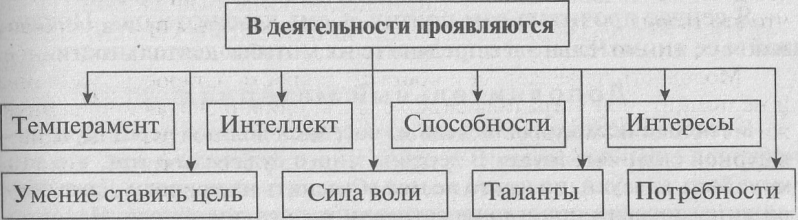 3.Работа с терминамиИнтеллект – способность к познанию и решению проблемВоля – способность делать выбор и совершать действия4.РТ задание № 1 стр.152.Мотивы и цели деятельности1. Человек никогда ничего не делает просто так. В основе его поведения и действий лежат мотивы2.Работа с терминомМотивы – это причины поведения и действий человека. Мотивы возникают под воздействием потребностей и интересов3.Работа с текстом – приложение 14.Работа с терминамиДеятельность – последовательность действий, совершаемых на протяжении длительного времени и направленных на достижение конкретной цели. Деятельность требует упорства, целей, устремленности, постоянных усилий5.Работа с текстом учебника на стр.42-составьте кластер по теме: «Деятельность»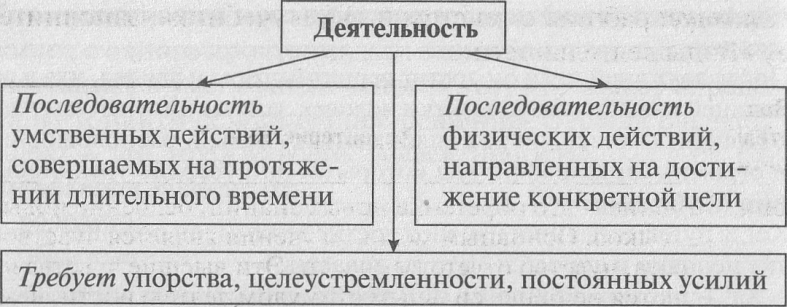 6. У деятельности есть цель. Что такое цель?7. Задание: давайте вспомним эпизод встречи Алисы и Чеширского кота из сказки Л. Кэрролла «Алиса в Стране чудес».Алиса спрашивает Чеширского кота:Скажите, пожалуйста, куда мне отсюда идти?А куда ты хочешь попасть? — ответил Кот.Мне все равно, — сказала Алиса.Тогда все равно, куда и идти, — заметил Кот.Была у Алисы цель?Куда она придет?Что же такое цель?8. Цель определяет действия человека. Они всегда направлены на получение какого-то результата9.Назовите цель учителя, врача, менеджера?10.Работа с терминомЦель — это определенный результат, на достижение которого направлено действие человека3. Виды деятельности1.Человеческая деятельность очень разнообразна, но основными видами деятельности являются:- учение (учеба);- игра;- труд;- творчество;- общение.2.Работа с текстом учебника -заполняют таблицу по теме: «Виды деятельности» - приложение 23.РТ задание № 2 стр.154.РТ задание № 3 стр.164. Результат деятельности1.Работа со схемой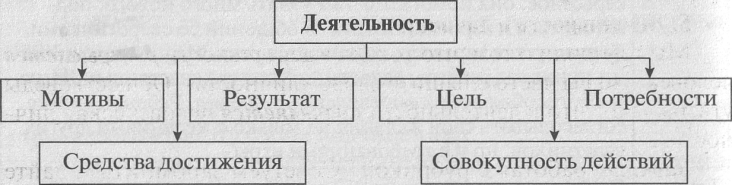 2. Любая деятельность предполагает достижение какого-либо результата - Что же такое результат?3.Работа с термином  Результат — это конечный итог4. Всегда ли результат соответствует поставленной, намеченной цели?5.Почему наши цели не совпадают с результатами?6.Работа с текстом – приложение 37. Согласны ли вы с высказыванием «отрицательный результат (деятельность) — тоже результат». Свой ответ обоснуйте.8.РТ задание № 4 стр.16Слушают учителяОтветы учащихсяРабота со схемойРабота с терминамиЗаписывают терминыВыполняют заданиеСлушают учителяРабота с терминомЗаписывают терминыРабота с текстомРабота с терминомЗаписывают терминРабота с текстом учебникаСоставление кластераОтветы учащихсяВыполняют задание Ответы учащихсяСлушают учителяОтветы учащихсяЦель учителя — дать учащимся знания, помочь им раскрыть свои способности.Цель врача — лечить больных.Цель менеджера — хорошо руководить своей компанией, организовывать работу своих подчиненныхРабота с терминомЗаписывпют терминСлушают учителяЗаписывают в тетрадьРабота с текстом учебникаЗаполняют таблицуВыполняют заданиеВыполняют заданиеРабота со схемойСлушают учителяОтветы учащихсяРабота с терминомЗаписывают терминОтветы учащихсяОтветы учащихсяРабота с текстомОтветы учащихсяВыполняют заданиеИндивидуальнаяРУД:  Формулируют вывод;Обобщают и формулирую понятияПУД: Переработка и структурирование информации (работа с текстом, смысловое чтение);Исследовательские действия (поиск информации)Первичное осмысление и закрепление1.Что такое мотивы деятельности?2.Перечислите основные виды деятельности.3.Приведите конкретные примеры, иллюстрирующие их.4.Из каких ежедневных действий складывается ваше обучение в школе?5. Однажды король должен был выбрать на важный пост самого достойного. Он предложил придворным испытание, привел всех претендентов к колодцу в дальнем углу сада. Колодец был закрыт огромной каменной крышкой. Казалось, что поднять ее невозможно. «Кто сможет открыть колодец?» — спросил король. Один за другим придворные подходили, оглядывали колодец и отказывались. И только один решился, дернул крышку изо всех сил, и она легко открылась. «Ты получишь пост, — сказал король, — ибо ты не полагался на то, что видишь и слышишь, но привел в действие собственные силы и рискнул попробовать!»Как вы объясните выбор короля?Что можно сказать о претендентах на пост?Назовите качества их личности. Воспользуйтесь подсказкой: глупые, несообразительные, ленивые, трусливые, нерешительные, не любят рисковать.9. Древнегреческий баснописец Эзоп поведал миру одну историю. В предсмертный свой час призвал крестьянин своих сыновей и, желая приохотить их к занятию земледелием, сказал им: «Дети мои, я умираю. Обыщите наш виноградник, в нем вы найдете спрятанным все, что я имел». «Должно быть, там зарыт клад», — подумали сыновья и после смерти отца перерыли весь виноградник. Клад они, правда, не нашли, зато хорошо вскопанная почва дала обильный урожай.Какова мораль этой басни?Что хотел старик сказать своим сыновьям?Как вы думаете, «труд» и «трудно» — однокоренные слова?Продолжите предложения.Ответы учащихсяИтоги урока.РефлексияПодводит итоги урока.Комментирует и выставляет оценки за урок.Оценивают работу на уроке всего классаЛУД: Оценивают работу на уроке всего класса Домашнее заданиеП.3РТ задание № 5 стр.17Записывают домашнее задание в дневник	ВиддеятельностиХарактеристикаУчениеУчение — это обретение новых знаний, освоение новых навыков. Основным мотивом учения является чувство долга, чувство ответственности. Эти высшие чувства являются не менее сильным стимулом деятельности, чем интерес. Обучение является непосредственной подготовкой личности к труду, развивает ее умственно, физически, эстетически и лишь на конечном этапе освоения профессии связано с созданием материальных и культурных ценностейИграИгра — это подражание реальной деятельности. Игра не создает общественно значимого продукта. В игре начинается формирование человека, и в этом ее огромное непреходящее значение. Игра выступает, прежде всего, как средство овладения миром взрослых. Игровая ситуация включает в себя замещения (вместо людей — куклы), упрощения (обыгрывается, например, внешняя сторона приема гостей). В игре, таким образом, огрубленно имитируется действительность, что позволяет ребенку впервые самому стать субъектом деятельности. Мотивом игры является удовольствие, которое ребенок испытывает от самого процесса игры. Игра — дело серьезное, она помогает детям узнать много нового, подготовиться к взрослой жизни. В общении со сверстниками формируется характер, развивается речь. Игры с ровесниками приносят ребенку радость, делают его счастливым. Игра требует соблюдения определенных правил. Ребенок учится согласовывать свои желания не только с желаниями других участников, но и с требованиями игрыТрудОсновным видом деятельности человека является труд. Конечный результат труда — создание общественно значимого продукта. Трудовая деятельность человека создает различные полезные продукты или оказывает полезные услуги. Труд — процесс создания человеком материальных и духовных ценностей обществаТворчествоВ процессе творческой деятельности обязательно создается что-то новоеОбщениеВ процессе общения происходит обмен информацией, идеями, эмоциями